ОПИС ДИСЦИПЛІНИМетою вивчення дисципліни вивчення дисципліни «Керівник закладу освіти» є отримання студентами теоретичних знань щодо правових засад створення та діяльності навчальних закладів України всіх рівнів, вивчення особливостей, завдань, змісту та вимог до діяльності керівника закладу освіти, умов організації та планування його праці, опанування нормативно-правових та організаційно-педагогічних засад управлінської діяльності, а також формування певних вмінь та навичок щодо застосування на практиці норм чинного законодавства в роботі на керівних посадах у закладах освіти.СТРУКТУРА ДИЦИПЛІНИПОЛІТИКА ОЦІНЮВАННЯШКАЛА ОЦІНЮВАННЯ ЗНАНЬ СТУДЕНТІВ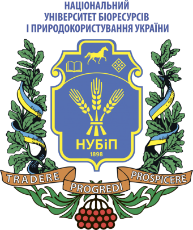 СИЛАБУС ДИСЦИПЛІНИ «Керівник закладу освіти»Ступінь вищої освіти - МагістрСпеціальність 073 «Менеджмент»Освітня програма «Управління навчальним закладом»Спеціальність 035 «Філологія»Освітня програма «Германські мови та літератури. Англійська мова та друга іноземна мова», «Германські мови та літератури. Німецька мова та друга іноземна мова»Спеціальність 231 «Соціальна робота»Освітня програма «Соціальна робота», «Соціально-психологічна реабілітація»Спеціальність 011 «Освітні, педагогічні науки»Освітня програма «Педагогіка вищої школи», «Інформаційно-комунікаційні технології в освіті»Рік навчання 1 , семестр 1, 2Кількість кредитів ЄКТС 120Мова викладання українська_______________________Лектор дисциплінид. пед. н., професор Ніколаєнко С.М. Контактна інформація лектора (e-mail)044 527 83 55pedagogic@ukr.netСторінка дисципліни в eLearn https://elearn.nubip.edu.ua/course/view.php?id=375&lang=ukТемаГодини(лекції/лабора-торні, практичні, семінарські)Результати навчанняЗавданняОцінювання5/3 семестр5/3 семестр5/3 семестр5/3 семестр5/3 семестрМодуль 1.Модуль 1.Модуль 1.Модуль 1.Модуль 1.Тема 1.Світові та національні тенденції управління розвитком освіти2/2Знання з: сучасних проблем розвитку світу, основних типів держав, передумов виникнення економіки знань, основні теоретико-методологічні підходи до творення законодавства про освіту, статті Конституції і Закону України про освіту.Уміння: оперувати по-ложеннями з проблем розвитку світу, основних типів держав, передумов виникнення економіки знань, основні теоретико-методологічні підходи до творення законодавства про освіту.Виконання на elearn завдань для: 
1) підготовки до лекції; 
2) підготовки до практичного заняття;3) роботи на практичному занятті;4) закріплення знань з теми.9Тема 2.Правові засади реалізації управлінських функцій у закладі освіти2/2Знання з: історичних витоків законодавства України про освіту; ролі і місця керівника закладу освіти в реалізації законодавства про освіту; функціональних обов’язків, контрактів та посадових інструкцій; структури управління закладом освіти; особли-востей діяльності суб’єктів господарював-ня у сфері освіти.Уміння: оперувати положеннями щодо витоків законодавства України про освіту; ролі і місця керівника закладу освіти в реалізації законодавства про освіту; функціональних обов’яз-ків, контрактів та посадових інструкцій; структури управління закладом освіти; особливостей діяльності суб’єктів господарював-ня у сфері освіти.Виконання на elearn завдань для: 
1) підготовки до лекції;2) підготовки до практичного заняття;3) роботи на практичному занятті;4) закріплення знань з теми.9Тема 3.Вплив процесів європейської та світової інтеграції на законодавче забезпечення розвитку вищої освіти України2/2Знання з: сучасного стану вищої освіти в Європі та світі, законодавства України про вищу освіту, пунктів Національної рамки кваліфікацій. Уміння: оперувати положеннями з сучасного стану вищої освіти в Європі та світі, законодавства України про вищу освіту, пунктів Національної рамки кваліфікацій. Виконання на elearn завдань для: 
1) підготовки до лекції; 
2) підготовки до практичного заняття;3) роботи на практичному занятті;4) закріплення знань з теми.9Модуль 2.Модуль 2.Модуль 2.Модуль 2.Модуль 2.Тема 4.Законодавче та нормативно-правове забезпечення діяльності закладів вищої освіти України2/2Знання з: особливостей нового Закону України «Про вищу освіту»; законодавчого забезпе-чення наукової, науково-технічної та інноваційної діяльності; пунктів про-грами розвитку універси-тетів наук про життя в межах програми «Європа – 2020», шляхів модер-нізації та оновлення вищої освіти в Україні.Уміння: оперувати положеннями Закону України «Про вищу освіту» у межах наукової, науково-технічної та інноваційної діяльності; пунктами програми розвитку університетів наук про життя в межах програми «Європа – 2020»; аналізувати зміст нормативно-правових актів, визначати їх недоліки та надавати пропозиції щодо їх вдосконалення.Виконання на elearn завдань для: 
1) підготовки до лекції; 
2) підготовки до практичного заняття;3) роботи на практичному занятті;4) закріплення знань з теми.9Тема 5.Перспективи розвитку та законодавче забезпечення професійно-технічної та фахової передвищої освіти2/2Знання з: законодавчого забезпечення діяльності закладів професійно-технічної (професійної) освіти, статей законів України «Про профе-сійно-технічну освіту» та «Про фахову передвищу освіту», основних напрямів інноваційного розвитку професійно-технічної освіти. Уміння: оперувати положеннями з діяльності закладів професійно-технічної (професійної) освіти, статтями законів України «Про профе-сійно-технічну освіту» та «Про фахову передвищу освіту»; аналізувати зміст нормативно-правових документів.Виконання на elearn завдань для: 
1) підготовки до лекції; 
2) підготовки до практичного заняття;3) роботи на практичному занятті;4) закріплення знань з теми.9Тема 6.Законодавче забезпечення управління закладами загальної середньої, дошкільної та позашкільної освіти2/2Знання з: положень законодавства про загаль-ну середню освіту, її структуру і завдання; сутності Нової українсь-кої школи; проблем законодавчого забезпе-чення діяльності закладів позашкільної та дошкіль-ної освіти; правового регулювання діяльності інтернатних закладів освіти.Уміння: оперувати поло-женнями законодавства про загальну середню освіту; аналізувати зміст нормативно-правових актів, визначати їх недоліки та надавати пропозиції щодо їх вдосконалення.Виконання на elearn завдань для: 
1) підготовки до лекції; 
2) підготовки до практичного заняття;3) роботи на практичному занятті;4) закріплення знань з теми.9Тема 7.Правове забезпечення фінансово-господарської діяльності та організації охорони праці в закладах освіти2/2Знання з: положень законодавства України, яке регулює фінансово-господарську діяльність закладів освіти; правово-го регулювання фінансо-во-господарської діяль-ності закладів освіти; нормативно-правових актів з охорони праці та організаційних засад працеохоронної роботи.Уміння: оперувати поло-женнями законодавства України, яке регулює фінансово-господарську діяльність закладів осві-ти; правового регулюван-ня фінансово-господарсь-кої діяльності; норматив-но-правових актів з охорони праці та організаційних засад працеохоронної роботи; аналізувати зміст норма-тивно-правових актів, визначати їх недоліки та надавати пропозиції щодо їх вдосконалення.Виконання на elearn завдань для: 
1) підготовки до лекції; 
2) підготовки до практичного заняття;3) роботи на практичному занятті;4) закріплення знань з теми.9Тема 8.Зарубіжний досвід функціонування та законодавчого забезпечення діяльності закладів освіти1/1Знання з: сучасних трендів розвитку вищої освіти в Європі і світі; діяльність університету штату Айова (США); участі України в Болонському процесі.Уміння: оперувати знан-нями з сучасних трендів розвитку вищої освіти в Європі і світі; аналізувати зміст нормативно-правових актів, визначати їх недоліки та надавати пропозиції щодо їх вдосконалення.Виконання на elearn завдань для: 
1) підготовки до лекції; 
2) підготовки до практичного заняття;3) роботи на практичному занятті;4) закріплення знань з теми.7Всього за 1 семестрВсього за 1 семестрВсього за 1 семестрВсього за 1 семестр70Екзамен30 Всього за курсВсього за курсВсього за курсВсього за курс100Тема 9.Організаційно-педагогічні основи управління та самоменедж-менту в діяльності керівника закладу освіти2/2Знання з: історії виникнення науки управління; сучасних вимог до керівника; Закону самоуправління, самомунеджмент, тайм-менеджмент у діяльності керівника закладу освіти; управлінська діяльність керівника, моделі управ-ління освітніми устано-вами, організація праці і робочого місця; основні організаційні форми управління закладами освіти; критерії оціню-вання управлінської діяльності керівника закладу освіти; плануван-ня роботи закладу освіти.Уміння: оцінювати управлінську діяльність керівника закладу освіти; планувати роботу закладу освіти і керівників.Виконання на elearn завдань для: 
1) підготовки до лекції; 
2) підготовки до практичного заняття;3) роботи на практичному занятті;4) закріплення знань з теми.20Тема 10.Прийняття управлінських рішень у закладі освіти2/2Знання з: управлінські рішень, функції, вимоги до них та різновиди; етапів їх прийняття; альтернативних рішень; індивідуальних та колегіальних підходів до прийняття управлінських рішень у закладі освіти; контролю за виконанням управлінських рішень.Уміння: приймати управлінські рішення у закладі освіти; контролю-вати за виконанням управлінських рішень.Виконання на elearn завдань для: 
1) підготовки до лекції; 
2) підготовки до практичного заняття;3) роботи на практичному занятті;4) закріплення знань з теми.20Тема 11.Професійні вимоги до керівника закладу освіти2/2Знання з: вимог до керівника закладу освіти, психограма керівника закладу освіти; іміджу і стиль керівництва закла-дом освіти; типології стилів лідерства; принципів і прийомів в діяльності керівника.Уміння: оперувати вимо-гами до керівника закладу освіти, розрізняти стилі керівництва закладом освіти.Виконання на elearn завдань для: 
1) підготовки до лекції; 
2) підготовки до практичного заняття;3) роботи на практичному занятті;4) закріплення знань з теми.20Тема 12.Етика керівника закладу освіти1/1Знання з: етичних проблем навчально-виховного процесу, етичних стосун-ків в навчальному закладі,; професійної етики керівника; моделі профе-сійної етики керівника, типів та класифікацій конфліктів, стилів поведін-ки особистості в конфлікті.Уміння: аналізувати  етичних стосунки в навчальному закладі, пояснювати та розв’язувати конфлікти, формувати професійну культуру.Виконання на elearn завдань для: 
1) підготовки до лекції; 
2) підготовки до практичного заняття;3) роботи на практичному занятті;4) закріплення знань з теми.10Всього за 1 семестрВсього за 1 семестрВсього за 1 семестрВсього за 1 семестр70Екзамен30 Всього за курсВсього за курсВсього за курсВсього за курс100Політика щодо дедлайнів та перескладання:Роботи, які здаються із порушенням термінів без поважних причин, оцінюються на нижчу оцінку. Перескладання модулів відбувається із дозволу лектора за наявності поважних причин (наприклад, лікарняний). Політика щодо академічної доброчесності:Списування під час контрольних робіт та екзаменів заборонені (в т.ч. із використанням мобільних девайсів). Курсові роботи, реферати повинні мати коректні текстові посилання на використану літературуПолітика щодо відвідування:Відвідування занять є обов’язковим. За об’єктивних причин (наприклад, хвороба, міжнародне стажування) навчання може відбуватись індивідуально (в он-лайн формі за погодженням із деканом факультету)Рейтинг студента, балиОцінка національна за результати складання екзамену90-100відмінно74-89добре60-73задовільно0-59незадовільно